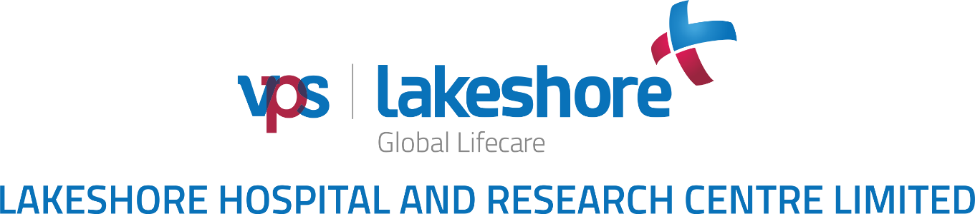 PREQUALIFICATION OF SUPPLIERS FOR NEGOTITAION OF ONCOLOGY & GENERAL DRUGSApplicants for prequalification need to fill out one form for part I-III. However, Part IV requires that separate forms be filled out for each product being offered for prequalification.Information provided by potential suppliers seeking prequalification must be regarded as confidential information.I. BUSINESS INFORMATION1.   Name of the company			 :      Year established 			 :      Form of the company			 :			Individual      Partnership      Corporation      Other (specify)      Legal Status			 	 :      Trade register number			 :      GST Number				 :      License Number			 :      (attach copy)2. Address				 :      Telephone				 :      Email				 :3. Type of activity carried out by the company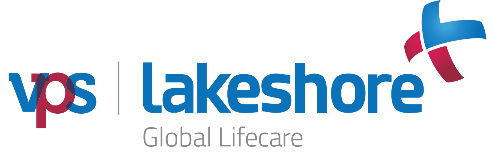 Indicate % of annual turnover: Pharmaceutical formulations	 : 		%Bulk drugs			 : 		%Medical Supplies		 	 : 		%Products manufactured for exportSold only to the local marketBoth3. Annual sales turnover in the previous three years. Split export and domestic sales.II. MANUFACTURING INFORMATIONTotal number of                                                            drugs manufactured (provide list of manufactured products).2.  Does your company have GMP certification?Yes: (Attach a copy of the GMP certificate if any) 	Certified by:No:Indicate if your company has other types of certificationISO Type of ISO certification	            :WHO Certification Scheme	            :Others (specify) 			            :Attach Certificates of Good Manufacturing Practices (GMP), ISO or Certificates of Pharmaceutical products according to WHO .Certification Scheme covering each item you propose to export3. Does Government carry out inspections and controls on the production of drugs in your company?YES				NOIf “Yes”, give date of last inspection:4. Date, number and expiry date of current business licence or permit.Date				:Number				:Expiry Date			:5. Date, number and expiry date of manufacturing licence or permitDate				:Number				:Expiry Date 	      		:6. Do other companies package any of the products you manufacture?YES				NOIf any products are repackaged, attach a list of such products with the name and address of the manufacturer for each product.Product Manufacture 					Address(1)(2)(3)Provide detailed information on the quality assurance procedures followed.III. QUALITY INFORMATION1. Do you maintain your own quality control laboratory?YES				NO2. Are all raw materials completely tested prior to use or is a Certificate of Analysis accepted?YES				NO			Certificate of Analysis3. Are control samples of each batch retained?YES				NO4. Do you have written cleaning procedures?YES				NO5. Do you have written recall procedure?YES 				NO6. Are all quality control tests performed internally?7. Do you keep samples of each batch?YES				NOIndicate how long do you keep the samples:                                                          years8. Attach a detailed account of the current quality assurance system in your company. A Quality Assurance manual or handbook may be submitted.9. Describe your storage facilities:IV. PRODUCT INFORMATION1. Active Pharmaceutical Ingredient(s)Trade Name of the product :Dosage form: 	Tablets	     Capsules	     Ampoules	     Vial	     Others (specify)Strength of the dosage unit:Route of administration	     Oral 	     IM 	      IV	     SC 	     Others (specify)Please note the last date of submission of prequalification formCERTIFICATIONI, the undersigned (full name of the person responsible)Name				:Designation			:Hereby declare that all the information given above is true, and I take the full responsibility for all consequences that might arise from false or erroneous information.If required, I will cooperate with any official of VPS LAKESHORE HOSPITAL & RESEARCH CENTRE LTD.in making personal inspection of manufacturing facilities and records.Name 				:Designation			:Signature			:Date				:ManufacturerWholesalerBranded productsBranded productsGeneric productsGeneric productsMedical suppliesMedical suppliesLaboratory reagentsLaboratory reagentsOther products (specify below)Other products (specify below)Annual turnoverDomestic salesExportsYearIf “No,” tests performed by external laboratoriesIf “No,” tests performed by external laboratoriesIf “No,” tests performed by external laboratoriesTestsLaboratoriesAddress